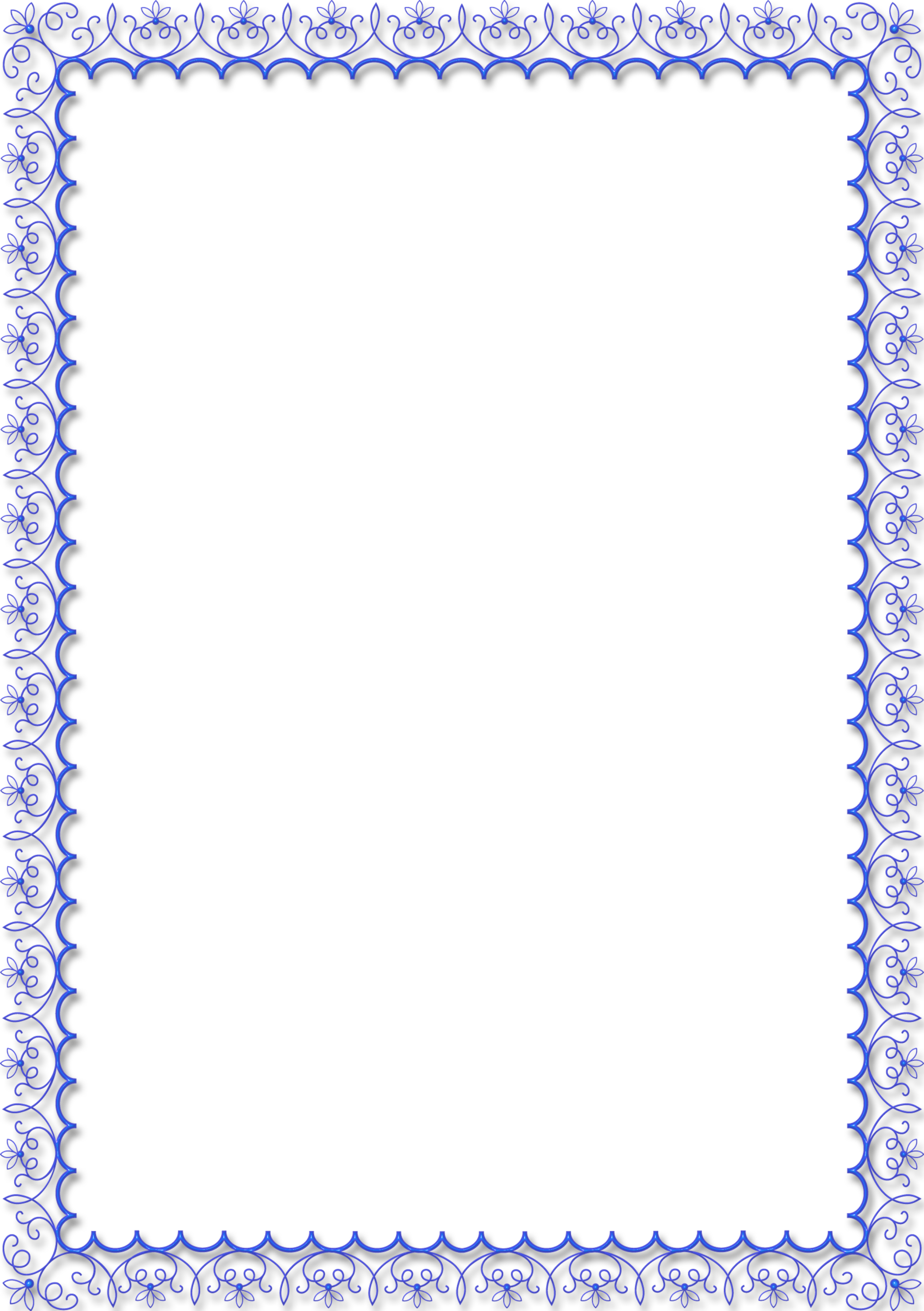 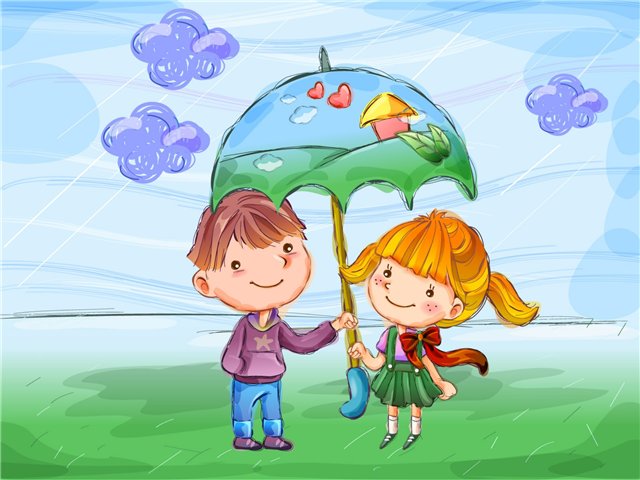         «Учим ребенка  общаться»                Родителям хочется видеть своего ребенка счастливым,                     улыбающимися, умеющими общаться с                   окружающими людьми. Но не всегда ребенку самому                   удается разобраться в  сложном мире                     взаимоотношений со сверстниками и взрослыми.                Способность к общению включает в себя:Желание вступать в контакт с окружающими «Я хочу!»).Умение организовать общение («Я умею!»), включающее умение слушать собеседника,           эмоционально сопереживать, умение решать конфликтные ситуации.   Знание норм и правил, которым необходимо следовать при общении с окружающими («Я знаю!»).                 В возрасте 3-7 лет ведущей является игровая деятельность, а ведущими потребностями становятся               потребность в самостоятельности, новых впечатлениях и в общении. Большинство родителей уверены                в том, что ребенку нужны: теплый дом, хорошая еда, чистая одежда, хорошее образование и стараются               всем этим обеспечить своих детей. Но не всегда хватает времени, душевных сил и просто  знаний о том,                как помочь ребенку в его трудностях, как стать не просто родителями, а настоящим другом.               Среди причин личностных проблем ребенка могут быть психофизиологические, соматические,                наследственные, а также неблагополучные отношения в семье.  Важным компонентом благополучного               развития ребенка является формирование его адекватной самооценки, на становление которой большое                влияние оказывают родители, зачастую не давая себе отчета в этом.                Качества адекватной самооценки – активность, находчивость, чувство юмора, общительность,               критичность,  желание идти на контакт.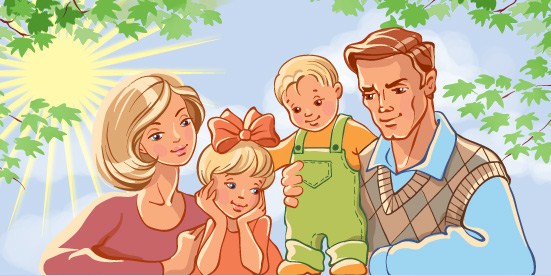 